БІЛОЦЕРКІВСЬКА МІСЬКА РАДА	КИЇВСЬКОЇ ОБЛАСТІ	Р І Ш Е Н Н Я
від 24 червня 2021 року                                                                   № 1024-14-VIIIПро внесення змін до Програми «Безпечна Білоцерківська міськатериторіальна громада» на 2021-2023 роки, затвердженої рішеннямБілоцерківської міської ради від 24 грудня 2020 року № 68-05-VIIІ«Про затвердження цільової Програми  «Безпечна Білоцерківська міська територіальна громада» на 2021-2023 роки»Розглянувши  подання  міського  голови, відповідно до пункту 22 частини 1 статті  26, пункту  9 частини 4 статті 42  Закону України «Про місцеве самоврядування в Україні», враховуючи рішення Білоцерківської міської ради від 24 березня 2016 року № 123-08-VII «Про затвердження Стратегії розвитку міста Біла Церква на період до 2025 року», з метою здійснення заходів, спрямованих на підвищення рівня безпеки громадян та захисту важливих об’єктів громади, міська рада вирішила:Внести зміни до підпункту 4 пункту 8.2 «Будівництво» розділу 8 «Заходи з реалізації Програми на 2021-2023 роки» Програми «Безпечна Білоцерківська міська територіальна громада» на 2021-2023 роки, затвердженої рішенням Білоцерківської міської ради від 24 грудня 2020 року № 68-05-VIIІ «Про затвердження цільової Програми «Безпечна Білоцерківська міська територіальна громада» на 2021-2023 роки», а саме виклавши його в новій редакції:                                                                                                                                                               тис.грн.2. Контроль за виконанням рішення покласти на постійну комісії міської ради  з питань дотримання прав людини, законності, оборонної роботи, запобігання корупції, з питань децентралізації, сприяння депутатській діяльності, етики та регламенту та постійну комісії з питань планування соціально-економічного розвитку, бюджету та фінансів.Міський голова                                                                          Геннадій  ДИКИЙ                   № з/пНайменування заходуВиділення коштівВиділення коштівВиділення коштівДжерела фінансува-нняТермін викона-нняВідповідальні особи                   № з/пНайменування заходу2021 рік2022 рік2023 рік4Будівництво базової системи відео  і аудіоспостереження та відео  і аудіоаналітики (далі   СВCА) ІСВСА “Безпечна громада”  (в т.ч. ПКД) Пусковий комплекс №11: б-р Олександрійський - вул. Героїв Небесної Сотні  в м. Біла Церква300- -Місцевий бюджет2021 рікДепартамент житлово-комунального господарства Білоцерківсь-кої міської ради (головний розпорядник коштів)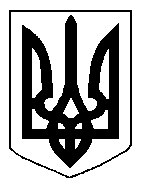 